Tydzień: ŚWIATECZNE PRZYGOTOWANIA:TEMAT 1: Pomagamy mamie i tacie.1. Dzień dobry!Dzisiaj Poziomeczki zamieniają się w małych pomocników swoich rodziców!1.Na początek piosenka o sprzątaniu:https://www.youtube.com/watch?v=imoS6Wkr04w&fbclid=IwAR3QGqAV8nu5mCReUaTBzFhXQmJzDuLzcNQuacuHo96RnskadoY3JHPZC8M2.A w jaki sposób Wy pomagacie swoim rodzicom?Możecie obejrzeć sobie również bajeczki o tym jak Tosia i Tymek pomagają swoim rodzicom. Tosia i Tymek – pomoc mamie:https://www.youtube.com/watch?v=grRkYHKBcjMTosia i Tymek pomagają tacie:https://www.youtube.com/watch?v=cJD7-sUDlkE3. A teraz zaproś mamę lub tatę do wspólnej zabawy przy piosence z zajęć rytmicznych:https://www.youtube.com/watch?v=oGJg1RSOof4TEMAT 2 : Życzenia do spełnienia.Pan listonosz- prezentacja postaci , ćwiczenia spostrzegawczości, rozmowa o pracy listonosza na podstawie wiersza.LISTONOSZ – Maciejka Mazan- Mogę o coś spytać?- Proszę!- Kim pan jest?- Ja ?  Listonoszem!- A co nosi pan listonosz?– Oczywiście, listy noszę!Oprócz listów – spójrzcie sami –jeszcze kartki z życzeniamioraz bardzo ważne pismai koperty z rachunkami.Możesz mieszkać w środku miastaalbo w górach, albo w lesie,a ja zawsze cię odnajdę.– Jak?– To proste, po adresie!– Czy pan lubi listy nosić?– Gdy są miłe – oczywiście!Ale zamiast smutnych listówwolałbym przynosić liście.Wtedy chodziłbym nie z torbą,tylko z workiem albo koszem.I nie byłbym listonoszem,tylko panem LIŚCIONOSZEM!2.„Kartki świąteczne” – umiejętność wypowiada się na temat wyglądu kartekświątecznych, ćwiczenie orientacji na kartce (omówienie ułożenia elementówwzględem siebie na kartce – na środku, z boku, nad, pod).3.„Piernikowa sprawa” – zabawa ruchowa usprawniająca dłonie.4.Zabawa ruchowa ze śpiewem „Mało nas”https://www.youtube.com/watch?v=I74eufucausTemat 3: Świąteczne pierniki.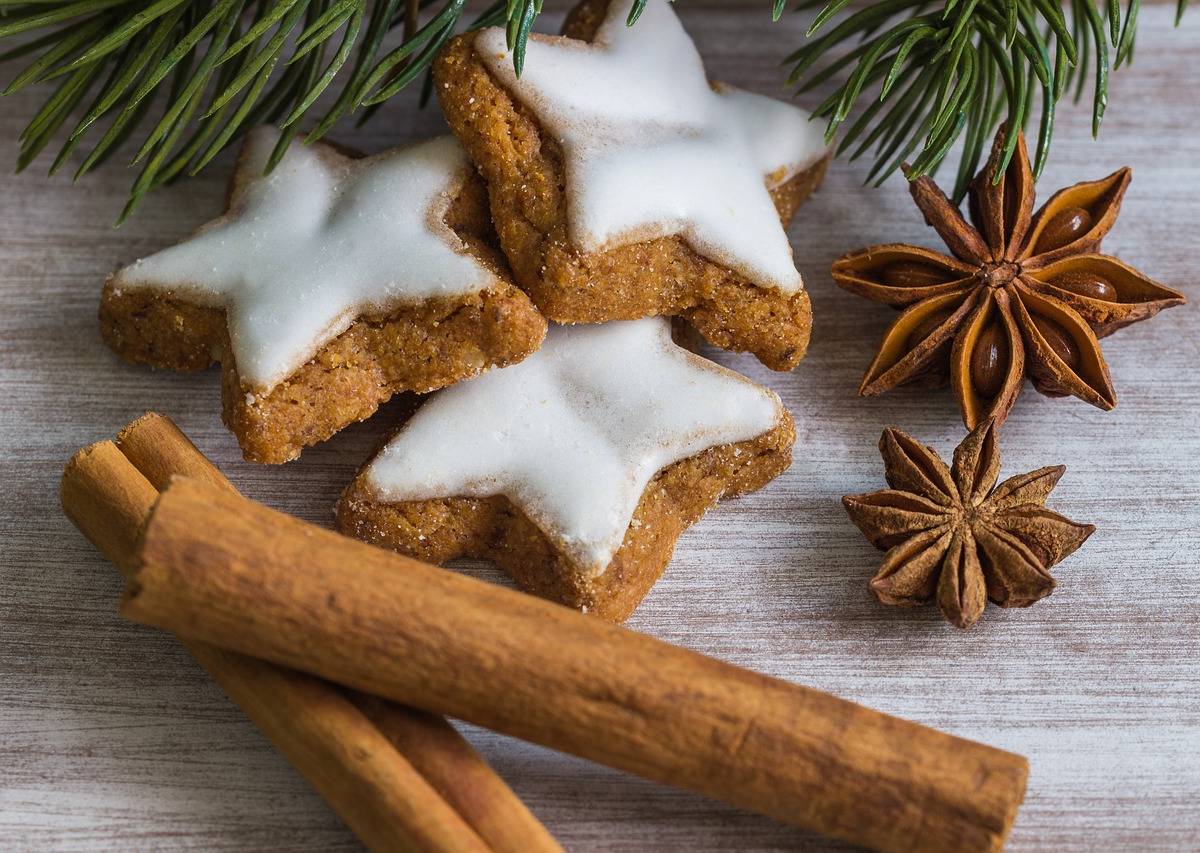 Część wprowadzająca- Rozmowa w kręgu. Nauczyciel – rodzic otwiera pudełko , w którymznajdują się rożnego rodzaju pierniki. – Jak nazywają się te ciasteczka? – Jakwyglądają?/ omawiają wielkość, kształty, wygląd, / - Czy znacie najsłynniejszemiasto , z którego pochodzą pierniki? Odczytanie nazwy TORUŃ , liczenie sylab,liter głosek .Nauczyciel informuje , że dziś na lekcji będziemy piec , a potemdekorować świąteczne pierniczki. Pyta u kogo w domu jest taki świąteczny zwyczaj- wspólne pieczenie pierników.Nauczyciel ma w szafce przygotowane wszystkie składniki i przedmioty potrzebne dozagniecenia ciasta. Dzieci myją ręce i ustawiają się w kręgu . Nauczyciel włączamuzykę z piosenką” Hej ho hej ho do pracy by się szło”. Podaje kolejno składniki , adzieci/dziecko przekazują je sobie z rak do rąk w rytm melodii piosenki. Muzyka milknie iwszystkie składniki lądują w kręgu. Omówienie składników. Kolejny etap pracyodbywa się przy ławce na środku sali lub w domu przy stole, prace można wykonać z całą rodziną, na końcu, zagniatanie ciasta.Ciasto gotowe – Co sprawiło, że wszystkie składniki sypkie i mokre ładnie sięzagniotły?/ mąka połączyła się z miękkim masłem, lejącym miodem i jajkami,skleiła wszystko, / Ciasto odpoczywa ok.15-20 minut./ UWAGA: Ciasto możewcześniej przygotować nauczyciel w domu i przynieść gotowe do przedszkola.◦ Przepis na wykonanie pierników -         Np. wsyp mąkę,cukier i sodę. Dodaj masło, miód i jajka. Dodaj cynamon i przyprawę . Zagniećciasto..  Jeśli nie robimy ciasta możemy wycinać pierniki z brązowego brystolu i dekorować wg      własnego pomysłu.◦ Praca dla przedszkolaków z pomocą rodziców – wałkowanie ciasta , wykrawanie, pierniczków,układanie na blaszce w niewielkich odstępach.◦ Liczenie pierniczków na blaszce. Wstawienie do piekarnika. Na ok 10 minut. /2.Zabawa Masażyki – Dzieci dobierają się w pary. Klękają jedno za drugim, w tym przypadku ktoś  z rodziny.Nauczycielka/rodzic  mówi wierszyk o babci , która ugniatała ciasto, a dziecko masuje plecki taty, brata, mamy czy babci. Potem zamiana.◦ 3.Babcia placek ugniatała [Babcia placek ugniatała,(Naciskamy plecy dziecka płasko ułożonymi dłońmi)wyciskała, wałkowała.(ściskamy dziecko za boki, przesuwamy płasko obie dłonie po pleckachjednocześnie)Raz na prawo, raz na lewo.(przesuwamy dłonie w odpowiednich kierunkach)Potem trochę w przód i w tył,(masujemy góra , dół)żeby placek równy był.A gdy będzie upieczony(głaszczemy dziecko po plecach)każdy brzuch jest zadowolony.( głaszczemy brzuszek)• Podczas , gdy pierniczki się pieką. B. Kołodziejski].TEMAT 4: Rysowany list do Świętego  Mikołaja.1.”Czas podarunków”- rozwijanie poczucia rytmu.CZAS PODARUNKÓW- Anna Bernat.Czas podarunkówsł. Anna Bernat ,muz. Michał Ciechan.Jedzie Mikołaj z dalekich stron,.Dookoła słychać dzwoneczków ton,. Aniołki głoszą świąteczne dni,.Dzyń, dzyń pod niebem już pięknie brzmi.Czas podarunków Świąteczny czas,Niechaj pamiętaDziś każdy z nas.Czas podarunkówJak z bajki czas,Moc niespodzianek,Sprawi nie raz.Patrzcie, saniami Mikołaj gna,Na pewno dla nas prezenty ma.Dla grzecznych dzieci ma czarów moc,Dzyń, dzyń gwiazdami już dzwoni noc. 2. „Piszemy listy”– zabawa orientacyjno- porządkowa. Rodzic zachęca dziecko do napisania listu do Mikołaja, dziecko może wykonać rysunek lub z pomocą rodzica wyciąć zabawki z jakiejś gazetki reklamowej i dziecko będzie przyklejać.3. „Pluszowe maskotki”- zabawa dzieci na czworakach. Dziecko naśladuje kolejne zabawki, które chciałyby dostać od Mikołaja- w tym razem miękkie przytulanki: na czworakach poruszają się jak kotki, pieski, misie, zajączki itp.4. „Samochodziki”- zabawa bieżnia. Dzieci/dziecko w pozycji siadu skrzyżnego , głowa opuszczona. N.-rodzic rysuje dziecku na plecach kółko, czyli nakręca samochodziki. Dziecko- samochodzik , który został nakręcony, wstaje i porusza się swobodnym biegiem między dziećmi w tym przypadku z członkiem rodziny mamą tatą czy rodzeństwem. Po chwili biegu, w którym uczestniczą wszyscy, następuje przyjęcie pozycji wyjściowej i zabawa rozpoczyna się od początku.TEMAT 5: Orzeszki, krepina – ustrojona choinka!ZAGADKAElżbieta BagińskaTo drzewko jest piękne,zielone.Do świecidełek i ozdób stworzone.W magiczny, świąteczny czas.ma je w domu każdy z nas.( CHOINKA)Gdy dziecko poda rozwiązanie, rodzic wymawia angielską nazwę: christmastree.Rodzic pyta – czym ozdabia się choinki? Następnie pokazuje pudełko z ozdobami- dzieci wyjmują je po kolei i opisują ich wygląd. Dla porównania R. pokazuje zdjęcie choinki z dawnych czasów : drzewko przystrojone cukierkami, świecami, ozdobami z papieru .papieru. Dzieci starają się wyszukać wśród gotowych ozdób te podobne do ozdób z obrazka.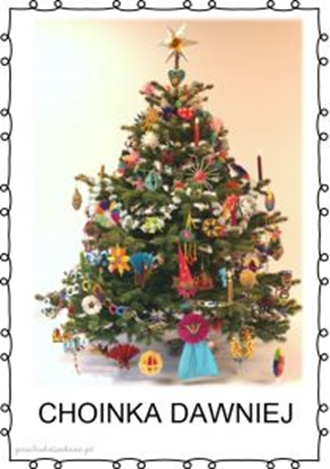 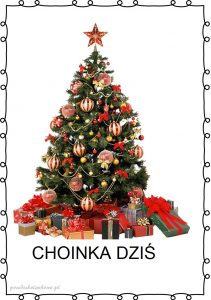 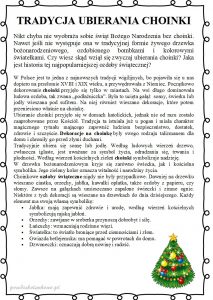 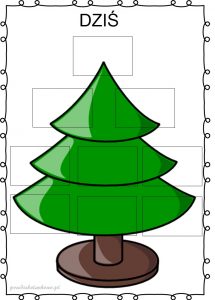 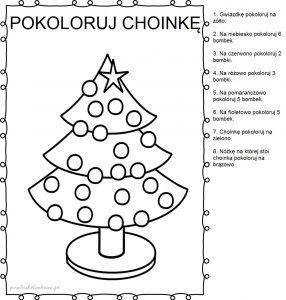 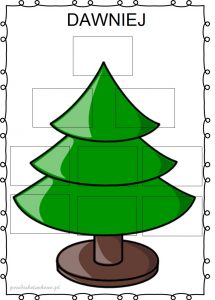 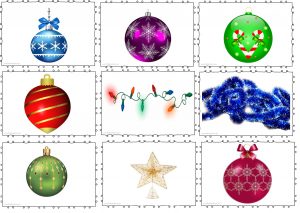 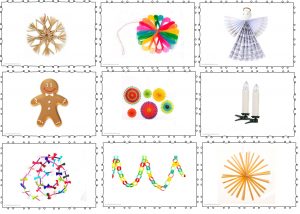 2.Praca plastyczna- Nasza choinka!Wykonanie przez dziecko z pomocą rodzica choinki. Wycięcie choinki, pokolorowanie jej farbami, kredkami, można dodać ozdoby, praca dowolna.Proszę o wysłanie zdjęć zrobionej choinki. 3.Wysłuchanie opowiadania „Choinka” B.Formy: Na środku sali stała pięknie ustrojona choinka.– Jaka ładna, kolorowa – zachwycały się dzieci.– Tyle na niej ozdób – Marek z zaciekawieniem spoglądał na drzewko.Wojtek podszedł do okna.– Proszę pani, proszę pani! W ogrodzie też stoi choinka. Tylko, że śnieg ją przysypał i wcale jej nie widać.Kiedy dzieci spoglądały w szyby okien do sali weszły panie woźne. Nastała pora obiadu. Wszyscy jedli w milczeniu myśląc o małym samotnym drzewku. Kiedy skończyli, pani wyjęła z szafy duże pudło.– Mam pomysł. Wkładamy ciepłe okrycia i maszerujemy do ogrodu.Śnieg prószył coraz mocniej. Pani strząsnęła z choinki śnieg. Chłopcy odgarnęli go małymi łopatkami.– Teraz przymocujemy do gałązek lampki. Pomóżcie mi ostrożnie wyjąć je z pudełka – dzieci wspólnie z panią ozdabiały choinkę.Po powrocie do sali dzieci podbiegły do okien. Na małej jodle jaśniały barwne, szklane kule.– No proszę – uśmiechnęła się pani – W tym roku mamy aż dwie choinki.Opowiadanie na pytania dotyczące tekstuO czym było opowiadanie?Co zrobiły dzieci?Jakie ozdoby możemy wieszać na choince?4.Zabawa ruchowa „Kolorowe bombki”.